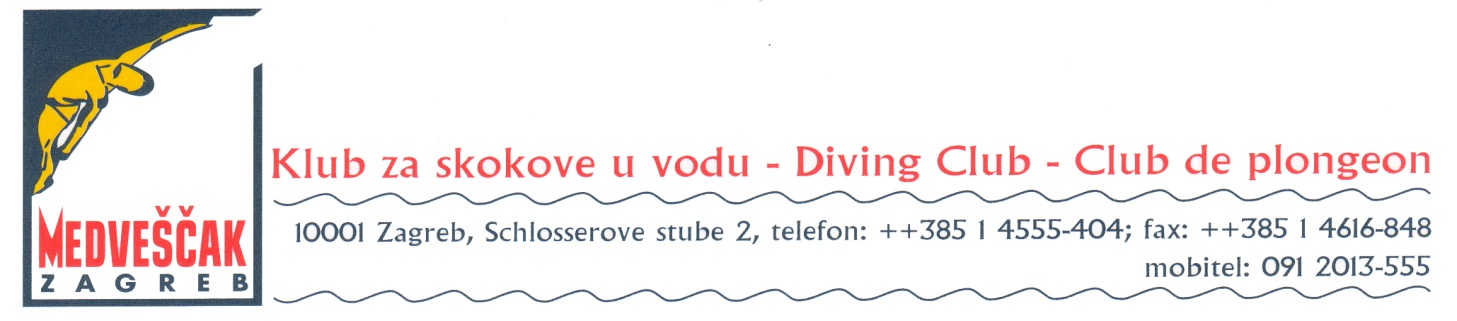 15th Easter Zagreb diving meeting, 4th Stjepan Križić Memorial27.-29. March 2015Preliminary Reservation formFederation / Club:Adress:Telephone, e-mail:Acomondation: Hotel Panorama                         Number of single room:			 Number of double room:			 Number of 3 bed room:			 Number of 4 bed room:Date			SignaturePlease complite and return to diving.zagreb@gmail.comThis Preliminary Entry Form must be received not later than5th February  2015Travel schedule:     day of arrival	                               day of departureby car           by Train            by Plane